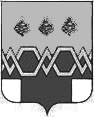 С О Б Р А Н И Е          Д Е П У Т А Т О ВМ А К С А Т И Х И Н С К О Г О       Р А Й О Н АТ В Е Р С К О Й     О Б Л А С Т ИРЕШЕНИЕОт  28 декабря 2020 года                                                                             № 145О  внесении изменений  и дополнений в решение Собрания депутатов Максатихинского  района от 24.10.2017 № 294 «О Регламенте Собрания депутатов Максатихинского района»В целях принятия мер по предупреждению рисков для здоровья граждан, связанных со сложившейся эпидемиологической ситуацией, а также с учетом необходимости осуществления полномочий Собрания депутатов Максатихинского района Тверской области, руководствуясь постановлением Губернатора Тверской области от 17.03.2020 № 16-пг «О введении режима повышенной готовности на территории Тверской области», Собрание депутатов Максатихинского района решило: 1. Внести в раздел VII Регламента Собрания депутатов Максатихинского района Тверской области, утвержденного решением Собрания депутатов Максатихинского района Тверской области от 24.10.2017 № 294 «О Регламенте Собрания депутатов Максатихинского района», изменения, дополнив его пунктами 61 – 64 следующего содержания:«61. По инициативе председателя Собрания депутатов, не менее одной трети от числа избранных депутатов Собрания депутатов, Главы Максатихинского района (в случае отсутствия главы Максатихинского района – и.о. главы Максатихинского района), выраженной в письменной форме, в период введения на территории муниципального образования режима повышенной готовности, режима чрезвычайной ситуации, ограничительных мероприятий (карантина), чрезвычайного или военного положения могут проводиться дистанционные заседания Собрания депутатов с использованием цифровых средств связи, в том числе видеоконференцсвязи (далее – дистанционное заседание).Инициатива проведения дистанционного заседания оформляется решением председателя Собрания депутатов.   62. Информация о проведении дистанционного заседания незамедлительно направляется председателем Собрания депутатов депутатам Собрания депутатов, заинтересованным лицам всеми доступными способами              (в письменной форме; посредствам сотовой связи, смс-оповещений, рассылки электронных сообщений и т.д.).63. Повестка дня дистанционного заседания формируется председателем Собрания депутатов и вместе с материалами, необходимыми для рассмотрения вопросов, включенных в повестку дня, направляется депутатам Собрания депутатов, заинтересованным лицам при помощи цифровых средств связи (курьерским способом) не позднее, чем за три дня до дня проведения дистанционного заседания.64. Во время дистанционного заседания голосование (открытое, поименное) проводится с использованием цифровых средств связи или путем опроса депутатов, участвующих в дистанционном заседании.Способ (вариант) голосования определяется депутатами в начале дистанционного заседания и закрепляется в протоколе.».  2. Настоящее решение вступает в силу со дня его принятия. Глава  Максатихинского района                                                               К.Г.ПаскинПредседателя Собраниядепутатов Максатихинского  района                                                  Н.А.Кошкаров